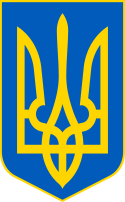 У К Р А Ї Н ААВАНГАРДІВСЬКА СЕЛИЩНА  РАДАОДЕСЬКОГО РАЙОНУ ОДЕСЬКОЇ ОБЛАСТІР І Ш Е Н Н Я    Про передачу рухомого майна з балансу Авангардівської селищної ради на баланс Комунального підприємства «Хлібодарське виробниче управління житлово-комунального господарства» Авангардівської селищної радиНа підставі клопотання т.в.о. директора комунального підприємства «Хлібодарське виробниче управління житлово-комунального господарства» Авангардівської селищної ради від «25» січня 2023р. № 47, відповідно до законів України «Про передачу об’єктів права державної та комунальної власності», враховуючи рекомендації постійної комісії селищної ради з питань комунальної власності, житлово-комунального господарства, благоустрою, планування територій, будівництва, архітектури, енергозбереження та транспорту, керуючись ст.26, п.5 ст.50, ст.60 Закону України «Про місцеве самоврядування в Україні», Авангардівська селищна рада ВИРІШИЛА:Передати безоплатно з балансу Авангардівської селищної ради (код ЄДРПОУ - 23211248) на  баланс комунального підприємства «Хлібодарське виробниче управління житлово-комунального господарства» Авангардівської селищної ради (код ЄДРПОУ - 30342904) рухоме майно за переліком згідно Додатку 1.Створити спільну комісію з приймання-передачі рухомого майна у складі згідно Додатку 2. Спільній комісії здійснити приймання-передачу рухомого майна та скласти відповідний акт приймання-передачі.4. Відділу бухгалтерського обліку та звітності Авангардівської селищної ради та Комунальному закладу «Центр безпеки громадян» Авангардівської селищної ради забезпечити відображення в бухгалтерському обліку операцій із приймання-передачі рухомого майна згідно Акту приймання-передачі.5. Контроль за виконанням рішення покласти на постійну комісію селищної ради з питань комунальної власності, житлово-комунального господарства, благоустрою, планування територій, будівництва, архітектури, енергозбереження та транспорту. Селищний голова                                                    Сергій ХРУСТОВСЬКИЙ№ 1685-VIIІВід 27.01.2023Додаток 1до рішення Авангардівської селищної ради № 1685-VIIІ від 27.01.2023р.Перелік рухомого  майна для приймання-передачі  з балансу Авангардівської селищної ради на баланс Комунального підприємства «Хлібодарське виробниче управління житлово-комунального господарства» Авангардівської селищної радиСекретар ради 					       Валентина  ЩУРДодаток 2до рішення Авангардівської селищної ради №1685 - VIIІ від 27.01.2023р.Склад комісії для приймання-передачі рухомого майна з балансуАвангардівської селищної ради на баланс Комунального підприємства «Хлібодарське виробниче управління житлово-комунального господарства» Авангардівської селищної радиПредставники Авангардівської селищної ради Одеського району Одеської області:- Берник І.Г. – голова постійної комісії селищної ради з питань комунальної власності, житлово-комунального господарства, благоустрою, планування територій, будівництва, архітектури, енергозбереження та транспорту;- Сирітка А.О. – помічник голови Авангардівської селищної ради;- Мурачева Д.В. – головний спецыалыст Авангардівської селищної ради.
Представники комунального підприємства «Хлібодарське виробниче управління житлово-комунального господарства» Авангардівської селищної ради:Вацман Сергій Олександрович – тимчасово виконуючий обовязки директора  комунального підприємства «Хлібодарське виробниче управління житлово-комунального господарства» Авангардівської селищної ради;Хмелевська Олена Леонідівна– головний бухгалтер  комунального підприємства «Хлібодарське виробниче управління житлово-комунального господарства» Авангардівської селищної ради;Куркудим Валентина Іванівна – бухгалтер першої категорії комунального підприємства «Хлібодарське виробниче управління житлово-комунального господарства» Авангардівської селищної радиСекретар ради 					       Валентина  ЩУРНайменуванняОд. виміруКількістьПластикові контейнери п/в для збору ТПВ на 1100 лшт.25